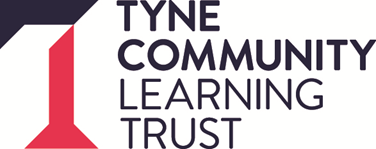 Thank you very much for your interest in becoming the CEO of Tyne Community Learning Trust.This is an exciting opportunity to lead a young but committed Trust into the next stage of development. We are seeking an individual with outstanding leadership qualities and a track record of successful leadership and management in a complex organisation.The Trust is looking for a candidate that will maintain the individual nature of each school but ensure the benefits of working in a strong partnership enable all pupils to make achieve the best possible outcomes. The Trust is also committed to ensuring the whole community benefits from TCLT and we are looking for an individual who will promote our ethos and values. We are an ambitious outward looking multi-academy trust, which will consist of one high school, two middle schools and six first schools all located in the Prudhoe area. You will help us develop an exemplar model for all through education in a rural area and safeguard the long term future of all our schools.We are passionate in our belief that all young people deserve access to an outstanding education and are determined that this will be the case in all our school communities. We have the highest standards of governance and a strong Shadow Trust Board that is working in partnership with all schools to ensure academy status benefits all. We have a commitment to all age education and a willingness and determination to innovate and respond to new ideas. If you would like an informal discussion with the Interim Chair, Rob Moore, in the first instance please contact Julie Bishop on admin@mickley.northumberland.sch.uk or 01661 842269.Completed applications should be addressed to Mr R Moore, Interim Chair,  Julie Bishop, Mickley First School, West Road, Mickley NE43 7BG. I look forward to hearing from you.Rob MooreInterim Chair 